Kildevælds sognMenighedsrådsmødeOnsdag d. 11. oktober 2023Kl. 17:30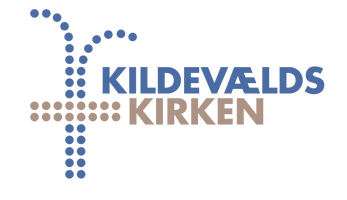 Referent:NielsDAGSORDEN: 1. Registrering af fremmødte:Henning, Jan, Lisbeth, Hardy, Rikke, Anne Grete, Sofie, Petra, Niels. Afbud fra: Camila, Mette og Michael2. Valg af ordstyrer:Henning.3. Godkendelse af DagsordenenGodkendt4. Nyt fra formanden: Orientering: LandemødetAffaldsordningFormandskursetKonstituering på næste mødeNetværket for socialt arbejde og diakoni i Københavns StiftMøde i provstiet:Jeg har nu noteret, at I kommer onsdag den 8. november kl. 16-16.45.  FeodoraSlutregnskab fra MenighedsplejenDrøftelse:Den grønne omstilling, bilag vedhæftet.Valg 2024, valgpjece mv., se Menighedsrådenes Blad fra sept. 23  Vores sogn i tal, bilag vedhæftetBeslutning:Nedsættelse af Jule-/ nødhjælpsudvalgRegler for uddeling af nødhjælp og julehjælpPyntning til Allehelgens Gudstjeneste isf. HøstgudstjenestenKollektansøgning, bilag vedhæftetDer blev orienteret om de omstående punkter med følgende kommentarer:Landemodet var en god oplevelse, opfordring til at deltage næste år.Affaldsordning: kontakt til de andre kirkeværger for løsning.Formandskursus gennemført af formand og næstformand.På næste møde skal vi konstituere os igen. Der skal være hemmelig afstemninger for posterne til formand og næstformand.Møde provstiet; adressen udsendes senere.Deltagere: Petra, Sofie Henning, Rikke, Lisbeth Michael. Slutregnskab for menighedsplejen foreligger ikke endnu, der mangler nogle bilag men banken er opgjort.De omstående punkter blev drøftet med følgende kommentarer:Grøn omstilling, Hardy påtager sig opgaven med at udfylde skema.Valg: forslag om valgpjece, kopi af artikel i Menighedsbladet som folder.Hvis der skal  ansøges om to årige valgperiode skal der være obs på ansøgningsfristen. Petra undersøger hvornår fristen er.Beslutninger:Julehjælp/nødhjælp udvalg: Til udvalget meldte følgende sig: Rikke og Lisbeth og Janregler: udvalget fastsætter reglerne for uddeleling besluttets på næste menighedsrådmøde. Ca 20.000 kr pr år de næste 5 år fra menighedsplejen.Nødhjælp:   Julehjælp: sognebørn, Pyntning: Der bestilles pyntning til Allehelgen i stedet for manglende pyntning til høstgudtjenesten.Henning og Petra kontakter leverandøren angående utilfredshed med kvaliteten og kommunikationen. Forslag til kollektliste for 2024 fremlægges på  på næste møde.5. Nyt fra kasserer:opfølgning på overførte midler besluttet på sidste møde.Tilpasning af fremtidigt budget(25) Hvordan gør vi?Orientering om fejl i referat fra mødet 10 maj 23Den uafhængige revisionspåtegning og revisionsprotokollat. Gennenmgang og MR´s underskrifter, bilag vedhæftet.5. Nyt fra kassereren:kontering ved større indkøb tages op på næste møde. Petra kontakter Michaelpræsterne Sofie og Petra tilpasser budgettet for 2025Sofie orienterede om fejl i referat af 10 maj 23 punkt nr.4 Fejlen bestod i at der var oplyst artskonto nr. i stedet for formålskonto nr.Den uafhængige revisionspåtegning: blev gennemgået.Revisionsprotokollatet fra de uafhængige revisorer blev underskrevet.6. Sociale tiltag/kommende aktiviteterDrøftelse:Dette og måske næste kvartals aktiviteterBlev gennemgået ved præsterne7. Nyt fra kontaktpersonenPersonalemødet forsøges flyttet. Petra spørger Michael8. Nyt fra KirkeværgeOrientering:igangværende projekterkirkesynfrie midler, i alt kr 42.065, til at dække udskiftningen af ødelagt sandstensbelægning i gang- og trappeområdet. Ansøgningen er imødekommet.8.Der blev orienteret om de omstående punkter med følgende kommentarer:næsten færdig med igangværende projekter. Kirkesyn 26/10 15 i præsteboligen 16 i kirken hele menighedsrådet er inviteret med, der er mad bagefter. Invitationen udsendes i morgen. Næste år skal invitationen ud i bedre tid. Det er kirkeværgens opgave.Henning kontakter provstiet angående teksten i mail om  frie midler der er imødekommet. For nærmere afklaringObs på lysstofrør der ikke kan skaffes mere. Og overvejelse om nye udendørlamper.infoskærme: der indhentes tilbud pmed henblik på køb af vægmonteret skærm 130x130, så der kan søges om frigivelse af frie midler. Niels og Petra stemmer imod resten for.9. Nyt fra præsterne:Orientering:orientering om højmesse nytårsaften/julesøndagDa den 31/12 også i år er julesøndag skal der holdes højmesse kl 10. Den sædvanlige nytårsaften Gudstjeneste holdes som sædvanligt kl. 13, afventer biskobens godkendelse.10. Igangværende sager: Årshjulet – tag det med!Vi skal beslutte en dato for visionsdagen på næste møde.12. Nyt fra personalet:Intet nyt13. Lukket punkt14 evt. tilføjelser:Mødet sluttede klokken: 19:55, næste møde 8/11 23